EDITAL DE PRAÇA JUDICIAL ÚNICO ELETRÔNICO ON-LINEDATA: 04.06.2020 às 14:30 horas, na Rua Bento Gonçalves 2031 Sala “1 Edifício Lloyd Center - Bairro Centro N/C.ANTONIO ALEXANDRE RAOTA, Leiloeiro Oficial, devidamente designado pela Exma. Sra. Doutora Juíza Federal da 3ª Vara do Trabalho de Caxias do Sul, Dra. Ana Júlia Fazenda Nunes, para proceder à venda em público e único leilão, na data, hora e local acima mencionada, os imóveis penhorados no processo abaixo, lances com pagamentos parcelados poderão ser apreciadas e as parcelas serão corrigidas pelo IPCA-e, com Cláusula Resolúvel nos termos dos Artigos 474 e 475 do CC, enquanto perdurar o parcelamento, com a oferta de pelo menos 25% de sinal à vista (Art. 895 do CPC), mais a comissão fixada de 3% do leiloeiro no ato. A fim de evitar excesso de execução, o Leiloeiro deverá interromper o ato licitatório quando atingido o valor de R$ 2.105.236,71 (dois milhões, cento e cinco mil duzentos e trinta e seis reais e setenta e um centavos), correspondente ao valor total da dívida das executadas nesta Unidade, em 06.12.2019, conforme certidão de cálculo do id 0ce40de, a ser atualizado até a data dos leilões. Chama interessados à arrematação, como segue:Haverá continuidade do leilão no dia 15.06.2020, às 14:30 horas no mesmo local, caso remanescer imóveis sem licitantes. Pelo presente edital ficam intimados os executados da data do leilão.As informações referentes ao pregão eletrônico poderão ser obtidas junto ao Leiloeiro telefone (54) 3221.3290 (54) 9.9979.3549 E-mail: antonioleilão@terra.com.br  ou no site: www.raotaleiloes.com.brCaxias do Sul, 04 de maio de 2020ANTONIO ALEXANDRE RAOTALeiloeiro Oficial - 3221.3290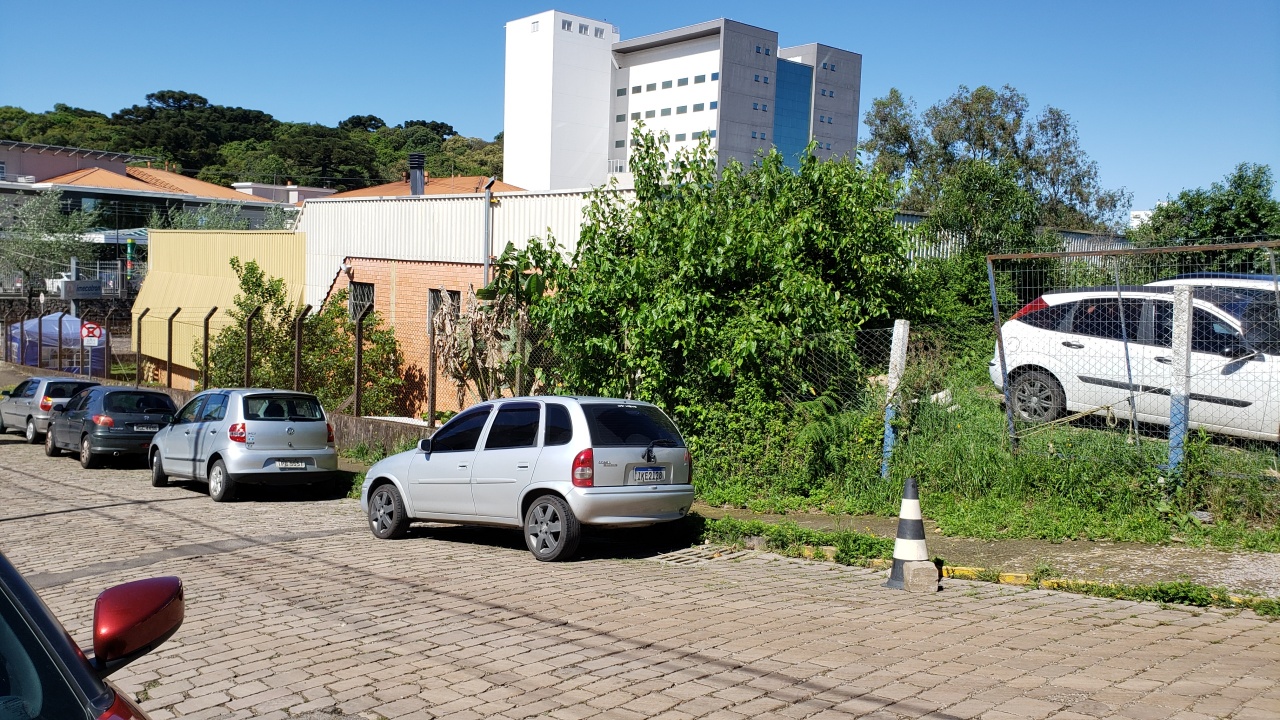 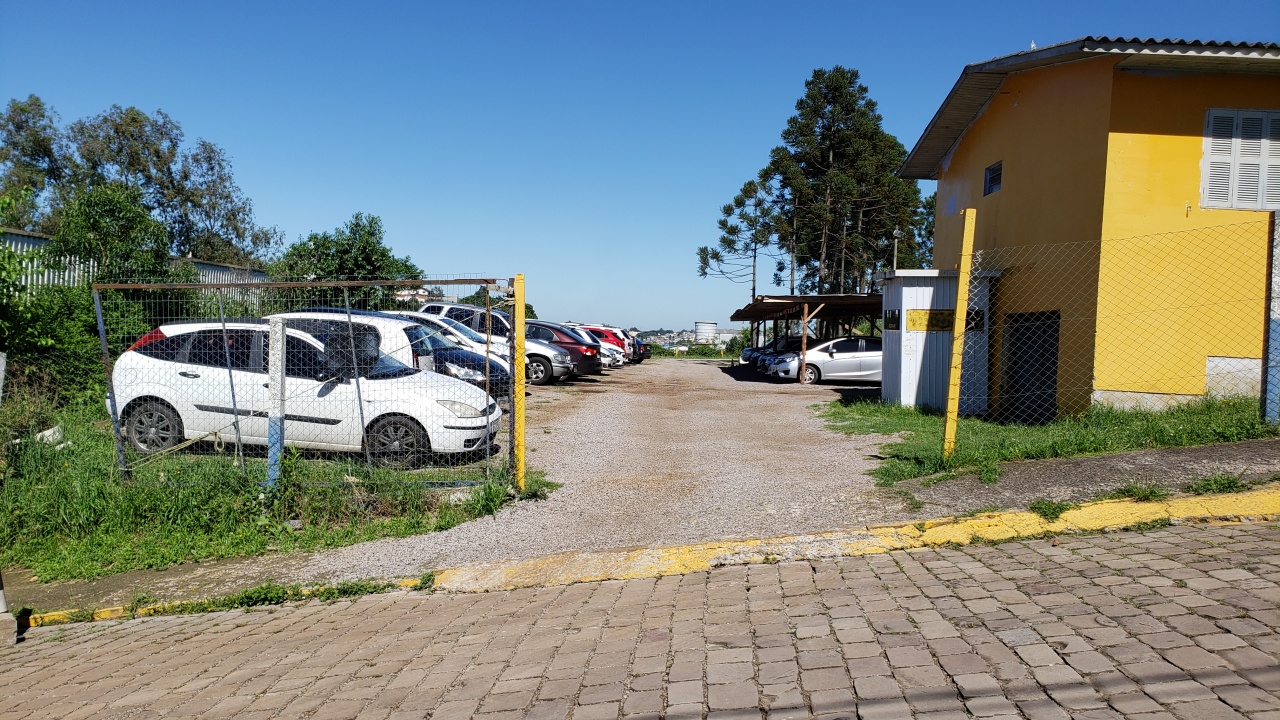 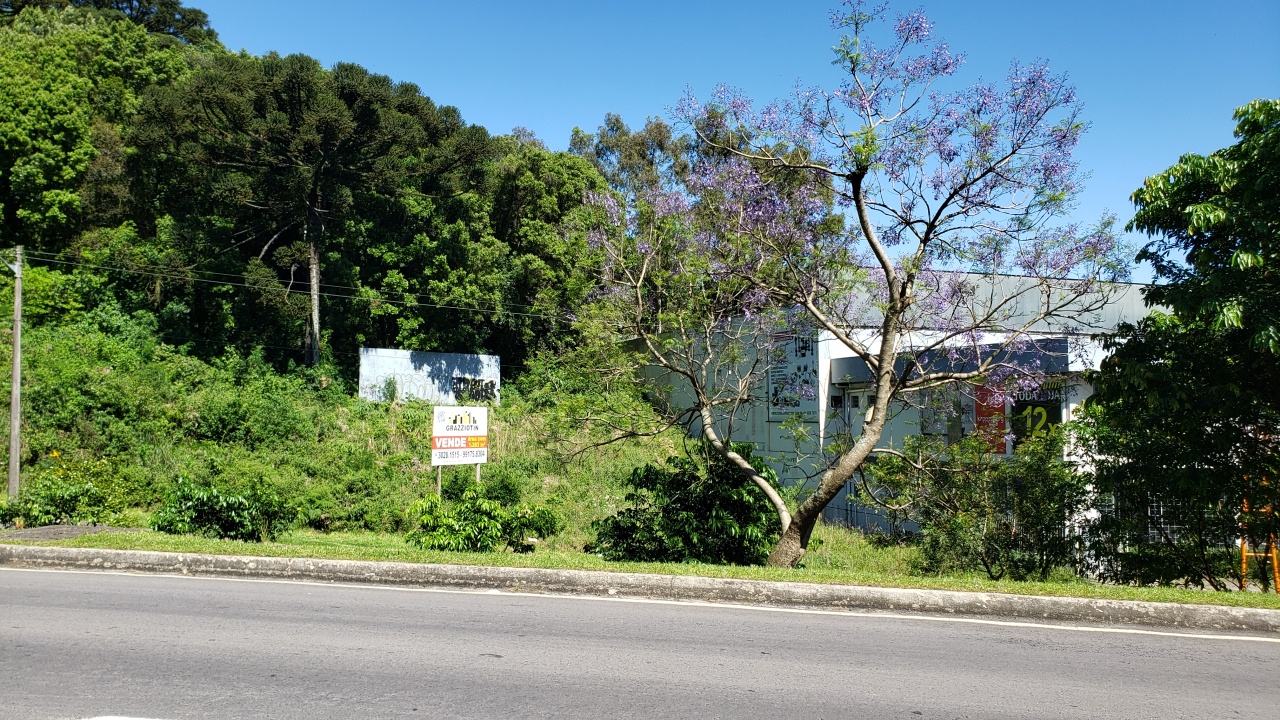 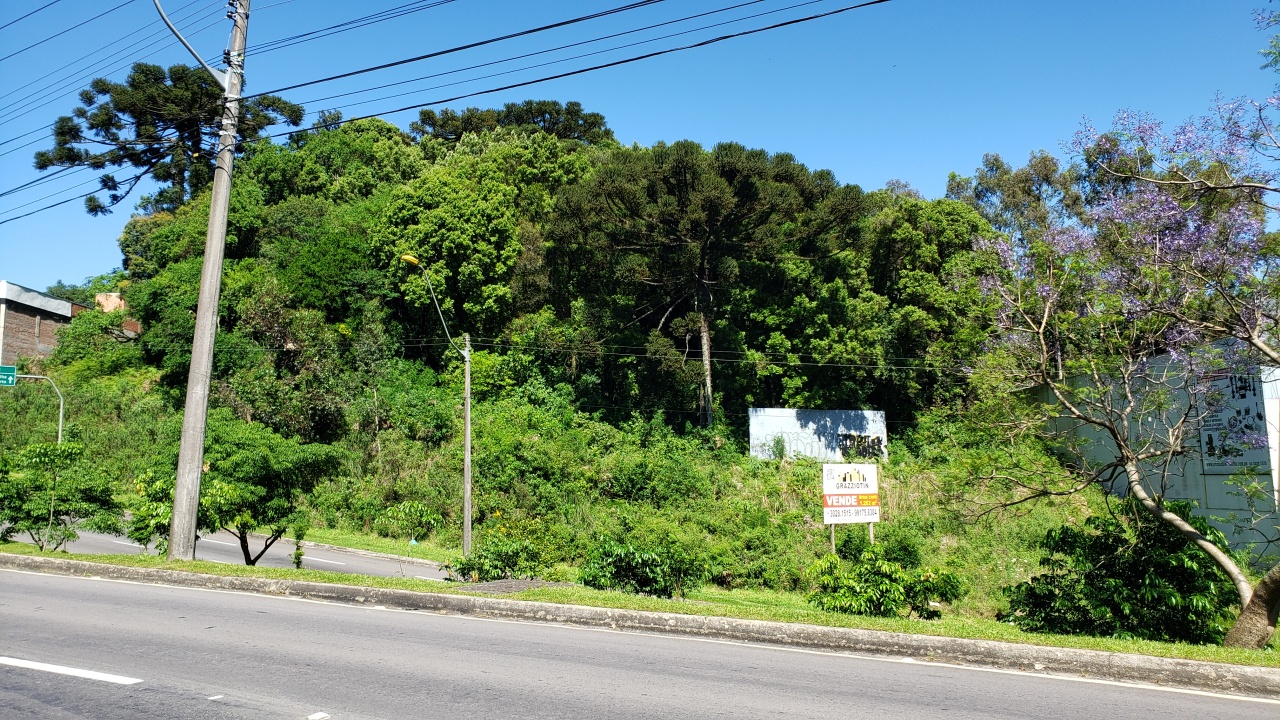 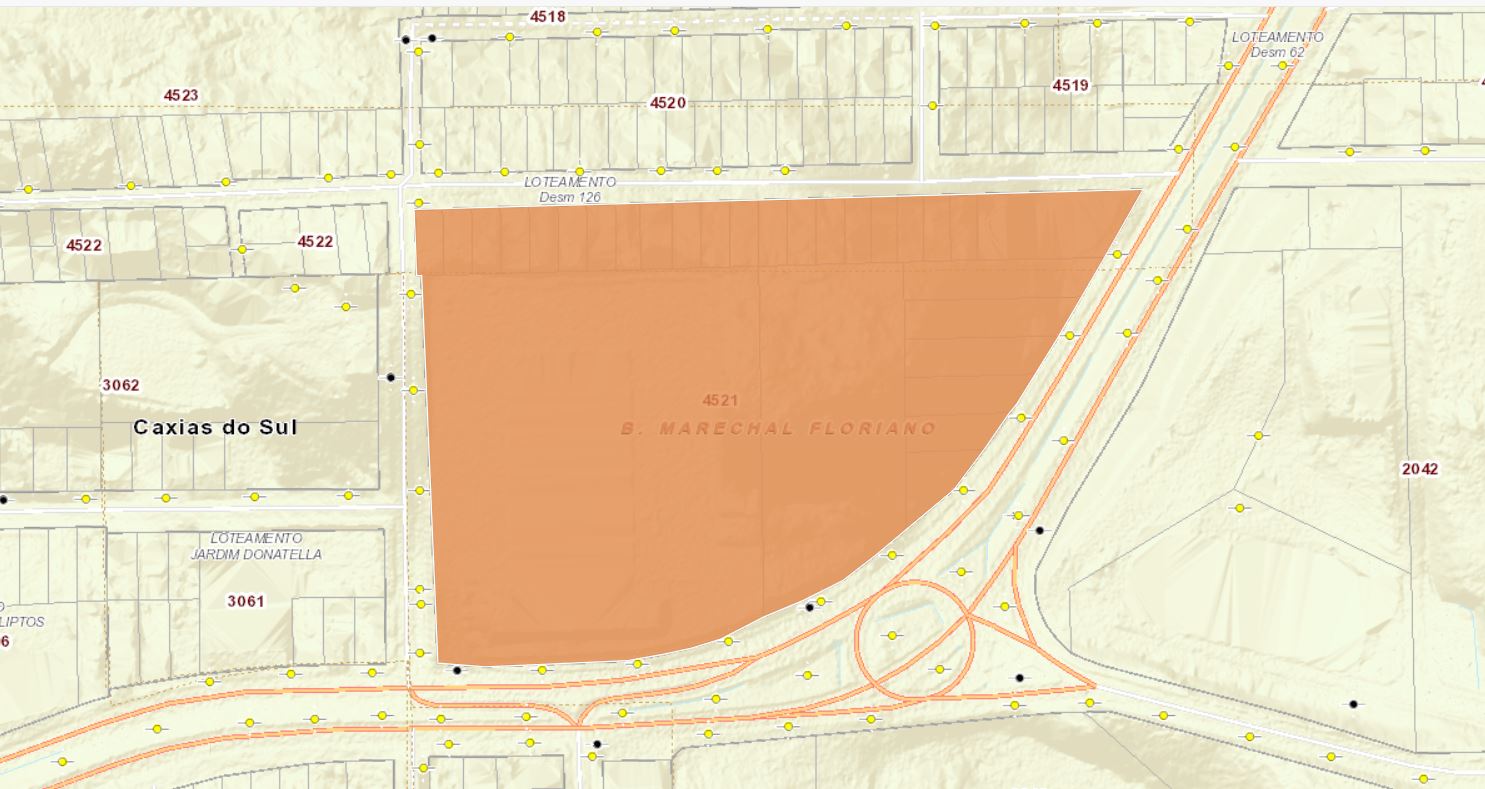 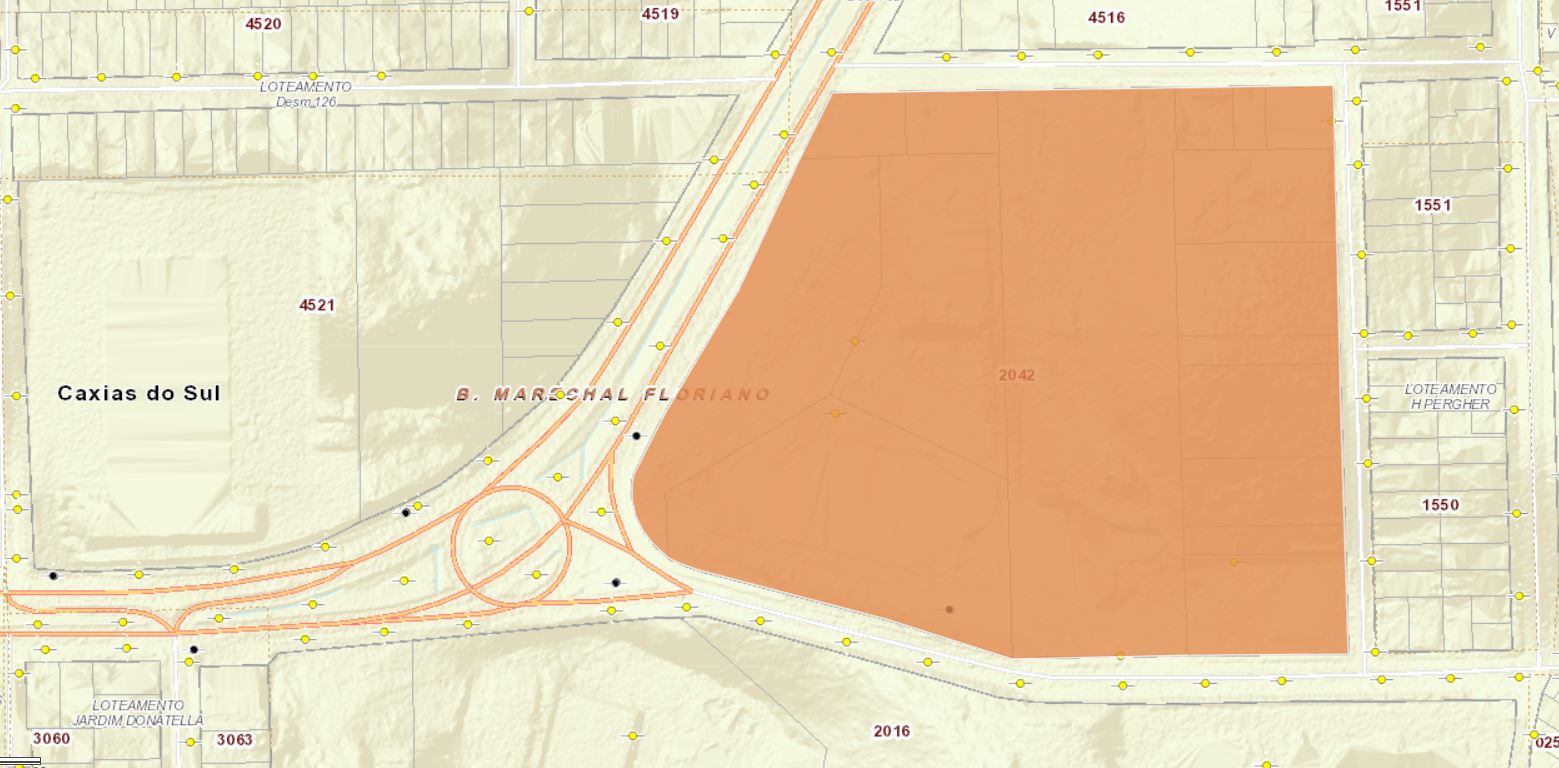 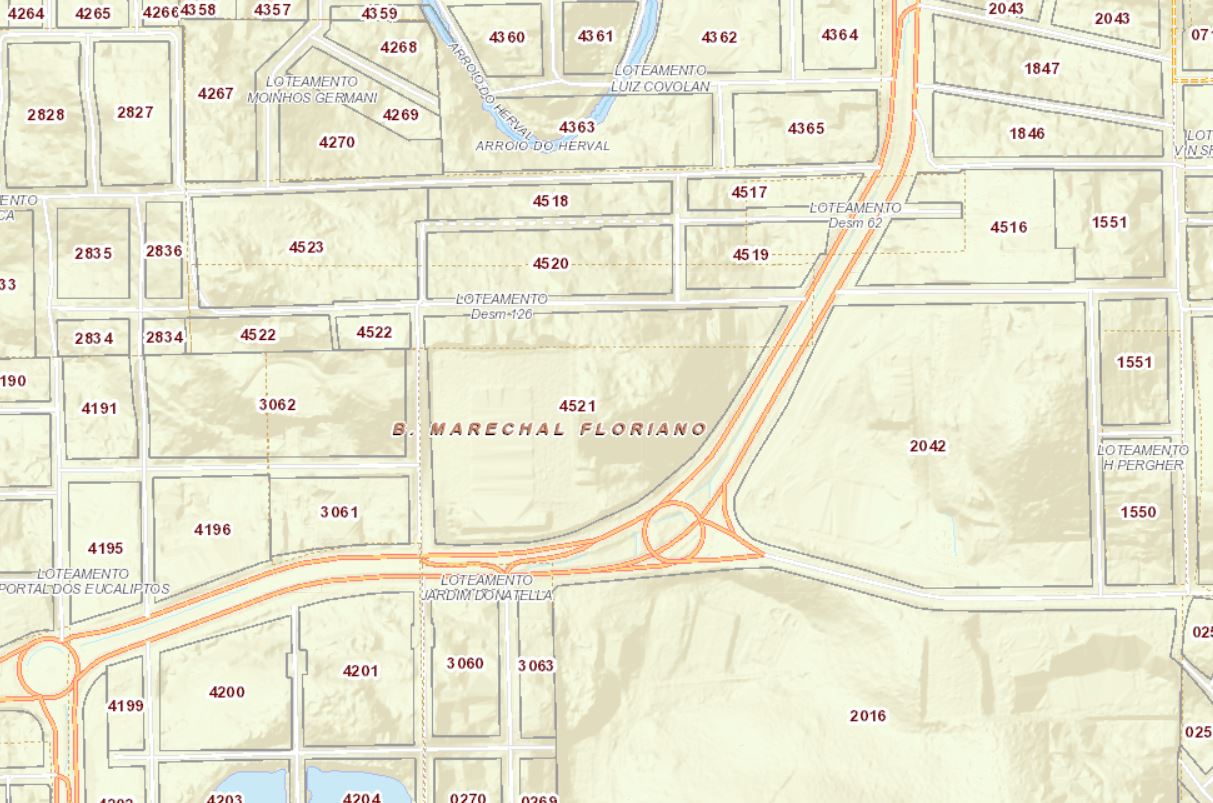 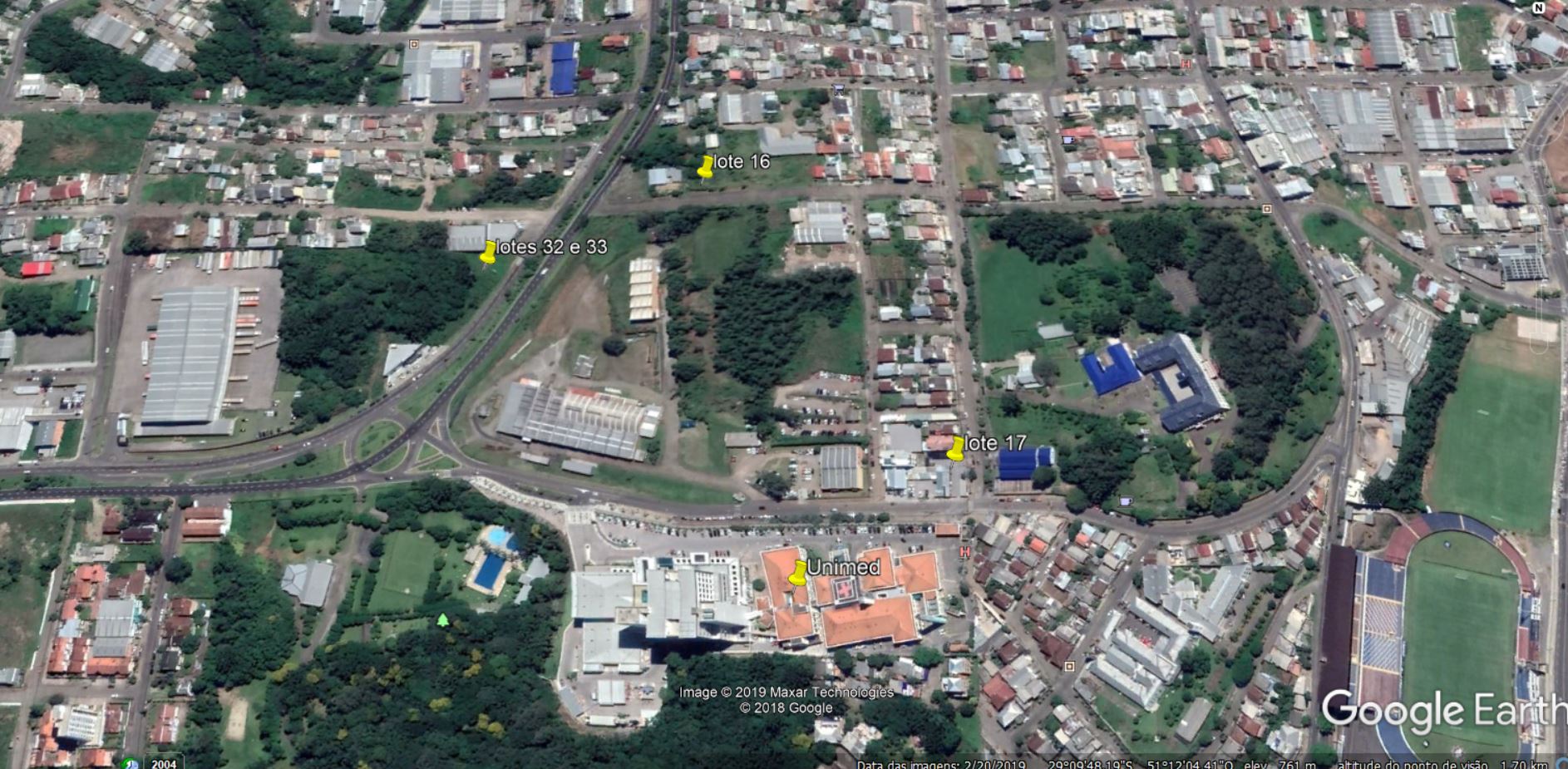 A:WALTER GONÇALVES DA SILVA E OUTROS – Processo nº. 0022301-98.2016.5.04.0403R:M P ESTRUTURAS METÁLICAS LTDA. E OUTROSBEM:IMÓVEL: Um terreno urbano com 1.263,52m2, sito nesta cidade de Caxias do Sul, no Bairro Marechal Floriano, constituído pelo atual lote administrativo nº 32, quadra 4521, originário do antigo lote 30 da mesma quadra, com testada para a Avenida Rubens Bento Alves, lado ímpar, distando 32,43m da esquina formada com a Rua Wilson Teobaldo Schaeffer, dentro do quarteirão formado pelas citadas vias, mais a Rua Nilo Benfica da Rocha, sem benfeitorias, com as seguintes medidas e confrontações: Norte, por 83,92m com os lotes 13, 11 e 12 e com parte do lote 10; Sudeste, por 18,81m com a Avenida Rubens Bento Alves; Sul, por 74,02m com o lote 33; Oeste, por 16m, com o lote 30. ÔNUS: Penhora em favor do Estado do RGS, de Clênio Lemos Padilha e do Autor. Tudo conforme Matrícula nº 138.399, Lvº 02, fls.  02, do Cartório de Oficio de Registros de Imóveis da 1ª Zona desta Comarca, até o dia 18.02.2020. Avaliação: do terreno em 19.09.2019 por R$ 2.540.000,00. IMÓVEL: Um terreno urbano com 1.105,20m2, sito nesta cidade de Caxias do Sul, no Bairro Marechal Floriano, constituído pelo atual lote administrativo nº 33, quadra 4521, originário do antigo lote 30 da mesma quadra, com testada para a Avenida Rubens Bento Alves, lado ímpar, distando 51,24m da esquina formada com a Rua Wilson Teobaldo Schaeffer, dentro do quarteirão formado pelas citadas vias, mais a Rua Nilo Benfica da Rocha, sem benfeitorias, com as seguintes medidas e confrontações: Norte, por 74,02m com o lote 32; Sul, por 64,13m com o lote 34; Sudoeste, por 18,81m com a Avenida Rubens Bento Alves; Oeste, por 16m, com o lote 30. ÔNUS: Penhora em favor do Estado do RGS, de Patrick Teixeira e de Walvir Fochessatto. Tudo conforme Matrícula nº 138.400, Lvº 02, fls.  02v, do Cartório de Oficio de Registros de Imóveis da 1ª Zona desta Comarca, até o dia 18.02.2020. Avaliação: do terreno em 20.09.2019 por R$ 2.221.736,00.IMÓVEL: Um terreno urbano com 807,96m2, sito nesta cidade de Caxias do Sul, no Bairro Marechal Floriano, constituído pelo atual lote administrativo nº 17, quadra 2042, originário do antigo lote 07 da mesma quadra, com testada para a Rua Bertoldo Rocha Neto, lado ímpar, distando 40m da esquina formada com a Rua Carlos Biachini, dentro do quarteirão formado pelas citadas vias, mais a Rua Wilson Teobaldo Schaefer e Avenida Rubens Bento Alves, , sem benfeitorias, com as seguintes medidas e confrontações: Norte, por 67,33m com o lote 07; Sul, por 67,33m com o lote 08; Leste, por 12m com a Rua Bertoldo Rocha Neto; Oeste, por 12m, com parte do lote 09. ÔNUS: Penhora em favor do Estado do RGS, de Patrick Teixeira e Renan de Souza Oliveira. Tudo conforme Matrícula nº 142.233, Lvº 02, fls.  02, do Cartório de Oficio de Registros de Imóveis da 1ª Zona desta Comarca, até o dia 18.02.2020. Avaliação: do terreno em 12.07.2019 por R$ 1.000.000,00.IMÓVEL: Um terreno Rural com 195.000 m2 ou 19,5 hectares, constituído de campo e mato, sito na localidade de Fazenda dos Ilhéus, distrito de Criúva, neste município, confrontando com terras de Nelita Telles Ramos, ao Norte por 287m e ao Noroeste por 605,90m; na orientação geral Sul, servindo de divisa uma sanga, com terras da Viúva Vitalina Inácia de Jesus e de Antonio Fermiano Alves com parte por cerca; por 252,10m e 163,50m, respectivamente; na orientação geral Leste, por cerca em alinhamentos ao Sudeste em 231,80m, por taipa ao Nordeste em 75,80m, por cerca de taipa ao Sudeste em 190m, por taipa ao Nordeste em 40m, final e novamente ao Sudeste, por 154m, por cerca e por 36m uma Estrada, sempre com terras de Eva Neves Bernardo Lessa e outros. ÔNUS: Penhora em favor do Estado do RGS, de Patrick Teixeira e de Armando Modena. Tudo conforme Matrícula nº 130.808, Lvº 02, fls.  02, do Cartório de Oficio de Registros de Imóveis da 1ª Zona desta Comarca, até o dia 18.02.2020. Avaliação: do terreno em 19.09.2019 por R$ 546.000,00. Total da Avaliação: R$ 6.307.736,00.Cabe aos interessados investigar a existência de quaisquer ônus relativos a débitos de IPTU, condominiais e ou multas incidentes sobre o imóvel, os quais serão descontados do produto do leilão.